BIBLIOTEKA SZKOLNA                                                                                                                                                                                                                           20.04 - 24.04.2020r.         1.             
SuperKid zaprasza do akcji DZIECI DZIECIOM
Zachęcam dzieci
do pisania wierszy,
bajek i opowiadań.
TY TAKŻE POTRAFISZ!.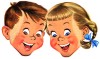  2. Bajka o złym Królu wirusie i dobrej Kwarantannie https://www.youtube.com/watch?v=IP_L3CGVZag&feature=youtu.be                                                                                                                                                                                                                                                                                      